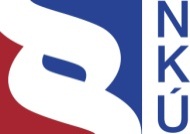 Kontrolní závěr z kontrolní akceč. 22/02Peněžní prostředky státu a Evropské unie určené na podporu digitálního vzděláváníKontrolní akce byla zařazena do plánu kontrolní činnosti Nejvyššího kontrolního úřadu (dále také „NKÚ“) na rok 2022 pod číslem 22/02. Kontrolní akci řídil a kontrolní závěr vypracoval člen NKÚ Ing. Adolf Beznoska. Cílem kontroly bylo prověřit, zda Ministerstvo školství, mládeže a tělovýchovy vynaložilo a poskytlo peněžní prostředky určené na podporu digitálního vzdělávání účelně a v souladu s právními předpisy.Kontrola byla prováděna u kontrolovaných osob v době od ledna 2022 do září 2022. Kontrolovaným obdobím byly roky 2019 až 2021, v případě věcných souvislostí i období předcházející či následující.Kontrolované osoby:	Ministerstvo školství, mládeže a tělovýchovy (dále také „MŠMT“ nebo „ministerstvo“);Národní pedagogický institut České republiky (zařízení pro další vzdělávání pedagogických pracovníků), Praha (dále také „NPI“).Kolegium   NKÚ   na svém XV. jednání, konaném dne 21. listopadu 2022,schválilo   usnesením č. 15/XV/2022kontrolní   závěr   v tomto znění:I. Shrnutí a vyhodnoceníNKÚ provedl kontrolu peněžních prostředků státu a Evropské unie vynakládaných na podporu digitálního vzdělávání. Zároveň se kontrola zaměřila i na distanční vzdělávání během pandemie covidu-19. Na podporu digitálního vzdělávání vynaložilo MŠMT celkem 8,2 mld. Kč, a to ze státního rozpočtu a Evropských strukturálních a investičních fondů. Digitální vzdělávání využívá digitální technologie při výuce, ale také rozvíjí digitální gramotnost žáků a připravuje je na uplatnění ve společnosti a na trhu práce.Cílem kontroly bylo prověřit, zda Ministerstvo školství, mládeže a tělovýchovy vynaložilo a poskytlo peněžní prostředky určené na podporu digitálního vzdělávání účelně a v souladu s právními předpisy. Kontrola byla provedena u MŠMT jako garanta oblasti digitálního vzdělávání a NPI jako řešitele systémových projektů.MŠMT poskytlo peněžní prostředky na realizaci opatření v oblasti digitálního vzdělávání v souladu s právními předpisy. Ministerstvo nenaplnilo cíle Strategie digitálního vzdělávání do roku 2020 (dále také „SDV”). MŠMT rovněž nenastavilo udržitelný systém financování informačních a komunikačních technologií (dále také „ICT”) na školách. Ministerstvo ani NPI neměly přehled o úrovni digitálních kompetencí učitelů v ČR. NKÚ zjistil, že v rámci systémových projektů naplňujících SDV byly řešiteli projektů vytvořeny a ověřeny nástroje k rozvoji digitálního vzdělávání. Jejich dopad nelze komplexně vyhodnotit, protože ze čtyř kontrolovaných systémových projektů se v oblasti vzdělávání používají pouze výstupy dvou projektů. K využití výstupů dalších dvou projektů dojde až při budoucí změně obsahu vzdělávání na základních školách, kterou MŠMT plánuje v roce 2024. Ministerstvem poskytnuté peněžní prostředky na rozvoj digitálního vzdělávání byly vynaloženy ne zcela účelně, protože přínos části těchto peněžních prostředků se zatím pozitivně neprojevil v systému vzdělávání.Vzdělávací instituce nebyly připraveny na distanční formu vzdělávání. Připravenost na tuto formu vzdělávání ve školách mohla být výrazně lepší, pokud by MŠMT realizovalo stanovené aktivity a opatření Strategie digitálního vzdělávání do roku 2020. Období během pandemie covidu-19 však paradoxně přispělo k rozvoji digitálního vzdělávání, což potvrzují kontrolní zjištění NKÚ, dotazníkové šetření provedené NKÚ i tematické zprávy České školní inspekce (dále také „ČŠI“).Celkové vyhodnocení se opírá o následující hlavní zjištění z kontroly:MŠMT nenaplnilo cíle Strategie digitálního vzdělávání do roku 2020 a nenastavilo soubor indikátorů pro Strategii 2030+Strategie digitálního vzdělávání do roku 2020MŠMT stanovilo v SDV tři prioritní cíle, pro jejichž vyhodnocení nastavilo indikátory. Ze sedmi stanovených obecných indikátorů MŠMT splnilo dva, jeden částečně a u čtyř indikátorů nebylo MŠMT schopno vyhodnotit jejich plnění z důvodu chybějících dat. MŠMT tak nevyhodnotilo plnění u většiny indikátorů. Proto MŠMT nemohlo, a tedy ani nevyhodnotilo plnění prioritních cílů.MŠMT každoročně průběžně hodnotilo realizaci aktivit SDV. Z těchto hodnocení bylo zřejmé, že splnilo pouze tři z 43 aktivit v termínu, tj. přibližně sedm procent. Celkově pak ministerstvo dle závěrečného hodnocení strategie splnilo 33 ze 43 stanovených aktivit, tj. přibližně tři čtvrtiny. Vzhledem k významnému zpoždění v realizaci SDV a nesplnění až čtvrtiny aktivit je zřejmé, že ani prioritní cíle nebyly naplněny. Peněžní prostředky na realizaci SDV tak nebyly vynaloženy zcela účelně.Strategie vzdělávací politiky České republiky do roku 2030+Pro období implementace 2020–2023 stanovilo MŠMT ve Strategii vzdělávací politiky České republiky do roku 2030+ (dále také „Strategie 2030+“) pět souborů opatření podporujících rozvoj mj. i digitálního vzdělávání. Indikátory plnění jednotlivých souborů opatření však do ukončení kontroly nestanovilo. Stejně tak MŠMT do ukončení kontroly nestanovilo soustavu indikátorů, která by umožnila monitoring vzdělávací soustavy ve vazbě na plnění cílů Strategie 2030+. Pokud MŠMT indikátory adekvátně nenastaví, nebude schopno vyhodnotit plnění a dopady Strategie 2030+ nejen v oblasti digitálního vzdělávání.MŠMT se zatím nepodařilo zajistit využití některých systémových projektů v oblasti vzděláváníNKÚ vybral ke kontrole čtyři systémové projekty:projekt Budování kapacit pro rozvoj základních pre/gramotností v předškolním a základním vzdělávání – Podpora práce učitelů (dále také „PPUČ”); projekt Systém podpory profesního rozvoje učitelů a ředitelů (dále také „SYPO”); projekt Podpora rozvíjení informatického myšlení (dále také „PRIM”);projekt Podpora rozvoje digitální gramotnosti (dále také „PRDG”).Z uvedených projektů měly dopady na systém vzdělávání do ukončení kontroly projekt PRIM a částečně také projekt PRDG. Tyto projekty lze hodnotit jako účelné. Využití výstupů dalších dvou kontrolovaných projektů – PPUČ a SYPO – je navázáno na budoucí změnu obsahu vzdělávání na základních školách. Předpokládaný start implementace upraveného obsahu vzdělávání na základních školách je MŠMT stanoven na rok 2024, tj. až tři roky po ukončení projektů PPUČ. Projekt PPUČ lze hodnotit jako účelný z hlediska dosažení stanovených cílů a výstupů. Z hlediska využití peněžních prostředků a jejich efektu na systém vzdělávání lze konstatovat, že některé výstupy projektu PPUČ bude nutné dále rozvíjet tak, aby byly skutečným přínosem pro celou oblast vzdělávání.MŠMT a NPI neměly přehled o úrovni digitálních kompetencích učitelů v ČRNPI měl dle stanovených úkolů zjišťovat situaci v oblasti digitálního vzdělávání, vyhodnocovat a zpracovávat podklady pro nastavování digitální agendy MŠMT. NPI však neměl a nemá přehled, jakými reálnými digitálními kompetencemi učitelé v České republice disponují, protože nesledoval a nevyhodnocoval získaná data ze sebehodnoticí aplikace Profil Učitel21. Sebehodnoticí charakter Profilu Učitel21 a jeho výrazně nízká využívanost ze strany učitelů tak dle NKÚ nedává přesnou a objektivní informaci pro ověření úrovně digitálních kompetencí učitelů v ČR.Vzhledem k výše uvedenému tedy ani MŠMT nemělo v kontrolovaném období přesný přehled o digitálních kompetencích učitelů v ČR.NPI nenašel způsob, jak podpořit využití digitálních učebních materiálů ve výuceNPI podporoval platformu pro sdílení digitálních učebních materiálů, nicméně Metodický portál RVP.CZ (obsahující modul „Katalog EMA“, modul „Materiály do výuky“ a modul „Odborné články“) nebyl široce využíván cílovou skupinou, tj. učiteli. Fyzickou kontrolou Metodického portálu RVP.CZ zjistil NKÚ, že obsahuje velké množství nepřehledně uspořádaných vzdělávacích materiálů, a proto ho nelze považovat za uživatelsky přívětivý a atraktivní, což potvrdil svým stanoviskem i NPI. Přestože NPI propagoval tyto moduly na sociálních sítích, na blogu a v newsletterech, nesledoval dopady a dosah propagace těchto modulů. Dopady uvedené propagace jsou vzhledem k nízké využívanosti materiálů zanedbatelné.MŠMT nemělo nastavený udržitelný systém financování ICT pro školyMŠMT v kontrolovaném období nemělo nastavený udržitelný systém financování ICT vybavení, a proto v průběhu roku 2022 zadalo vypracování analýzy způsobu financování digitální infrastruktury škol. Závěrečnou zprávu by mělo MŠMT obdržet až v roce 2023, kdy už ale bude poskytovat peněžní prostředky školám v rámci Národního plánu obnovy (dále také „NPO“) na další pořízení digitálních učebních pomůcek. Pořízení ICT vybavení mohou školy financovat ze státního rozpočtu mj. prostřednictvím tzv. ostatních neinvestičních výdajů (dále také „ONIV”). V letech 2019–2022 docházelo k postupnému růstu ONIV. I přes tento nárůst se MŠMT v kontrolovaném období nepodařilo zajistit navýšení ONIV minimálně o 500 Kč na jednoho žáka. Tuto potřebu samo ministerstvo identifikovalo již v roce 2019. Proto MŠMT po vypuknutí pandemie covidu-19 muselo jednorázově poskytnout mimořádné peněžní prostředky ve výši 1,3 mld. Kč ze státního rozpočtu pro základní školy (dále také „ZŠ“) a nižší stupně gymnázií na pořízení ICT vybavení.Vzhledem k nastavení udržitelného systému financování ICT vybavení se NKÚ domnívá, že finanční příspěvek na provoz škol by měl být poskytován především ze státního rozpočtu, případně z jiných trvale udržitelných zdrojů (např. od zřizovatele) a jen v minimálně míře by měl být závislý na jednorázových zdrojích (např. z evropských strukturálních a investičních fondů).Vzdělávací instituce a MŠMT nebyly připraveny na distanční vzdělávání Před vypuknutím pandemie covidu-19 se školy a studenti potýkali s nedostatkem potřebného ICT vybavení (viz příloha č. 2 tohoto kontrolního závěru). Ministerstvo poskytlo mimořádnou jednorázovou finanční podporu ve výši 1,3 mld. Kč školám až během druhé vlny pandemie covidu-19, tj. od září 2020. Po této mimořádné podpoře výrazně vzrostl počet zejména přenosných ICT zařízení na školách.ČR patřila k zemím, kde distanční forma vzdělávání probíhala nejdéle (viz příloha č. 3 tohoto kontrolního závěru). Na tuto formu výuky mělo být MŠMT připraveno lépe, pokud by realizovalo stanovené aktivity a opatření SDV schválené už v roce 2014 (viz bod 1).II. Informace o kontrolované oblastiDigitální vzdělávání reaguje na změny ve společnosti související s rozvojem digitálních technologií a jejich využíváním v nejrůznějších oblastech lidských činností. Zahrnuje vzdělávání účinně využívající digitální technologie na podporu výuky a učení, ale i vzdělávání rozvíjející digitální gramotnost žáků. Žáky připravuje na uplatnění ve společnosti a na trhu práce, kde požadavky na znalosti a dovednosti v segmentu informačních technologií stále rostou. Ministerstvo školství, mládeže a tělovýchovy Ministerstvo školství, mládeže a tělovýchovy je dle ustanovení § 7 odst. 1 zákona České národní rady č. 2/1969 Sb., o zřízení ministerstev a jiných ústředních orgánů státní správy České republiky, ústředním orgánem státní správy pro předškolní zařízení, školská zařízení, základní školy, střední školy (dále také „SŠ“) a vysoké školy, pro vědní politiku, výzkum a vývoj, včetně mezinárodní spolupráce v této oblasti, a pro vědecké hodnosti, pro státní péči o děti, mládež a tělesnou výchovu. Digitální vzdělávání bylo od 1. 1. 2019 na MŠMT začleněno do sekce vzdělávání, kde nově vzniklo oddělení koncepcí a inovací ve vzdělávání, které mělo v kompetenci mj. i řízení rozvoje a implementace Strategie digitálního vzdělávání do roku 2020. Do agendy spadají i oblasti digitálních dovedností, informatické myšlení, digitální gramotnost, kyberprevence, kyberbezpečnost a nové technologie ve vzdělávání (např. umělá inteligence). Od roku 2022 také MŠMT zajišťuje implementaci komponenty 3.1. Inovace ve vzdělávání v kontextu digitalizace Národního plánu obnovy. MŠMT je také řídicím orgánem pro operační program Výzkum, vývoj a vzdělávání (dále také „OP VVV“) pro programové období 2014–2020 a pro operační program Jan Amos Komenský pro programové období 2021–2027.Národní pedagogický institut České republikyNárodní pedagogický institut České republiky je státní příspěvkovou organizací přímo řízenou MŠMT. NPI vznikl k 1. 1. 2020 sloučením Národního ústavu pro vzdělávání a Národního institutu pro další vzdělávání. V období 2020–2021 byla oblast digitálního vzdělávání řešena napříč NPI. K 1. 1. 2022 vznikl na NPI útvar digitalizace ve vzdělávání. Tento útvar podporuje synergii a vytváření příležitostí pro rozvoj digitálních kompetencí zaměstnanců a spolupracovníků NPI tak, aby účelně a bezpečně využívali široké spektrum digitálních technologií a jednali v souladu se změnami moderního světa vzdělávání. Dále zajišťuje podporu školám, ředitelům škol a dalším pedagogickým pracovníkům v efektivním nastavení rozvoje a využívání digitálních technologií v životě celé školy. V neposlední řadě zajišťuje mapování dění v oblasti digitálního vzdělávání, vyhodnocování a zpracování podkladů pro nastavování digitální agendy MŠMT.Strategické materiályStrategie digitálního vzdělávání do roku 2020V roce 2014 MŠMT vypracovalo pro oblast digitálního vzdělávání Strategii digitálního vzdělávání do roku 2020, kterou téhož roku schválila vláda ČR. SDV měla stanoveny tři prioritní cíle, a to: otevřít vzdělávání novým metodám a způsobům učení prostřednictvím digitálních technologií,zlepšit kompetence žáků v oblasti práce s informacemi a digitálními technologiemi,rozvíjet informatické myšlení žáků. Dále MŠMT stanovilo 23 opatření a 43 souvisejících aktivit SDV. V květnu 2021 MŠMT zpracovalo vyhodnocení SDV, které posléze projednala vláda ČR.Strategie vzdělávací politiky České republiky do roku 2030+Strategie vzdělávací politiky České republiky do roku 2030+ je dokument navazující na Strategii vzdělávací politiky ČR do roku 2020. Strategie 2030+ je dokumentem, který má obecnou, zastřešující povahu a popisuje priority, které je třeba ve stanoveném období řešit, zejména v oblasti regionálního školství, zájmového a neformálního vzdělávání a celoživotního učení. Strategie 2030+ obsahuje dva strategické cíle:zaměřit vzdělávání více na získávání kompetencí potřebných pro aktivní občanský, profesní i osobní život;snížit nerovnosti v přístupu ke kvalitnímu vzdělávání a umožnit maximální rozvoj potenciálu dětí, žáků a studentů.Dále Strategie 2030+ obsahuje pět strategických linií, přičemž oblast digitálního vzdělávání je součástí strategické linie 1 „Proměna obsahu, způsobů a hodnocení vzdělávání”.Národní plán obnovyNárodní plán obnovy České republiky obsahuje šest priorit. Prostředky na realizaci NPO budou ČR poskytnuty z Evropské unie prostřednictvím Nástroje pro oživení a odolnost, a to průběžně do roku 2026. MŠMT má z NPO v gesci tři komponenty za celkem 23 mld. Kč. Pro oblast digitálního vzdělávání je stěžejní komponenta 3.1 Inovace ve vzdělávání v kontextu digitalizace, na kterou je vyčleněno přes 4,8 mld. Kč a jejíž realizaci bude uskutečňovat MŠMT společně s NPI.Systémové projekty podpořené MŠMTBudování kapacit pro rozvoj základních pre/gramotností v předškolním a základním vzdělávání – Podpora práce učitelů (PPUČ)Projekt byl zahájen 1. 12. 2016 a ukončen 30. 11. 2021, vznikl v rámci OP VVV a řešitelem bylo NPI. Výše dotace NPI na projekt činila 98,7 mil. Kč, přičemž NPI vyčerpal 98,3 mil. Kč. Cílem projektu PPUČ byl rozvoj čtenářské, matematické a digitální gramotnosti ve všech vzdělávacích oblastech. Projekt PPUČ se skládal ze šesti vzájemně provázaných klíčových aktivit (dále také „KA”). Výstupem projektu byly odborné moduly a webové služby na Metodickém portálu RVP.CZ (tj. reputační systém Katalog EMA, Profil Učitel21 a Digitální gramotnosti) a byla vytvořena síť 36 pilotních škol, na kterých se výstupy projektu ověřovaly.Systém podpory profesního rozvoje učitelů a ředitelů (SYPO)Projekt byl zahájen 1. 1. 2018, přičemž by měl být ukončen 30. 6. 2023, řešitelem projektu je NPI. Výše dotace NPI na projekt činila 341,6 mil. Kč. NPI prozatím vynaložil 247,5 mil. Kč (k 30. 6. 2022). Hlavním cílem projektu je vytvoření, ověření a implementace systému ucelené modulární podpory přispívající ke zvyšování profesního rozvoje vedoucích pracovníků v oblasti pedagogického řízení škol a učitelů v oblasti oborových didaktik. Výstupem projektu by mělo být osm produktů v systémových projektech, jako je např. vzdělávací model s metodikou a vzdělávacím programem, služba individuální podpory pedagogů a vytvořená platforma pro odborná tematická setkání atd. Výstupem by také měly být čtyři vzdělávací moduly s metodikou a vzdělávacím programem a čtyři národní systémy (zavedení systému řízení metodických kabinetů, zavedení systému podpory začínajících učitelů, zavedení systému podpory vedení škol zejména v oblasti pedagogického řízení, systém řízení kvality).Podpora rozvíjení informatického myšlení (PRIM)Projekt byl zahájen 1. 10. 2017 a jeho realizace byla ukončena 30. 11. 2020, řešitelem byla Pedagogická fakulta Jihočeské univerzity v Českých Budějovicích. Projekt byl ze strany NKÚ kontrolován na úrovni poskytovatele. Na projekt bylo celkem alokováno 109,8 mil. Kč, přičemž celkové vynaložené prostředky činily 97,4 mil. Kč. Hlavním cílem projektu bylo vytvořit vzdělávací materiály jak pro učitele (metodické materiály), tak pro všechny věkové skupiny žáků (učebnice) od mateřské školy (dále také „MŠ”) po SŠ. Dalším cílem bylo vytvořit systém školení pro učitele informatiky všech stupňů škol, systém přípravy budoucích učitelů na pedagogických fakultách a popularizovat rozvoj informatického myšlení žáků. Mezi výstupy projektu byly odborné články na téma informatického myšlení, učebnice a vzdělávací materiály nového předmětu informatiky a modelové školní vzdělávací programy pro oblast informatiky pro základní školy a gymnázia. Pro učitele byly vytvořeny dva on-line kurzy a vzdělávací materiály. Podpora rozvoje digitální gramotnosti (PRDG)Projekt byl zahájen 1. 1. 2018 a jeho realizace byla ukončena 31. 12. 2020, řešitelem byla Pedagogická fakulta Univerzity Karlovy. Projekt byl ze strany NKÚ kontrolován na úrovni poskytovatele. Na projekt bylo celkem alokováno 109 mil. Kč, přičemž celkové vynaložené prostředky činily 93,3 mil. Kč. Hlavním cílem projektu bylo podpořit podmínky pro otevřené vzdělání a přispět k tvorbě vzdělávacího systému posílením kompetencí pro rozvoj digitální gramotnosti dětí a žáků. Výstupem tohoto projektu bylo vymezení digitální gramotnosti v jednotlivých všeobecně vzdělávacích předmětech (např. český jazyk, matematika, zeměpis apod.) pro základní a střední školy. Dalšími výstupy projektu byly vzdělávací kurzy pro učitele MŠ, ZŠ a SŠ (většinou formou e-learningu), které byly zaměřeny na metodiku rozvoje digitální gramotnosti u dětí, žáků a studentů. Rovněž v rámci projektu vznikly sylaby vysokoškolských předmětů na pedagogických fakultách zaměřených na rozvoj digitální gramotnosti.III. Rozsah kontrolyPředmětem kontrolní akce byly peněžní prostředky státu a Evropské unie vynakládané na digitální vzdělávání. Cílem kontroly bylo prověřit, zda Ministerstvo školství, mládeže a tělovýchovy vynaložilo a poskytlo peněžní prostředky určené na podporu digitálního vzdělávání účelně a v souladu s právními předpisy. Kontrolované období bylo stanoveno na roky 2019–2021, v případě věcných souvislostí i období předcházející a období do ukončení kontroly.Kontrola byla provedena u Ministerstva školství, mládeže a tělovýchovy jako gesčního orgánu pro oblast digitálního vzdělávání a jako řídicího orgánu OP VVV a také u Národního pedagogického institutu ČR jako řešitele projektů PPUČ a SYPO.Kontrola byla zaměřena na využití peněžních prostředků ze státního rozpočtu a EU cílených i na distanční vzdělávání. U MŠMT bylo ověřováno nastavení cílů a realizace opatření a aktivit SDV a Strategie 2030+. Dále NKÚ prověřil v rámci OP VVV nastavení vypsaných výzev týkajících se digitálního vzdělávání. Na úrovni MŠMT jako řídicího orgánu byly zkontrolovány čtyři systémové projekty. U nich byly vyhodnoceny jejich přínosy a dopady do systému vzdělávání na základních školách a středních školách. U příjemce dotace dvou vybraných systémových projektů bylo prověřeno naplnění cílů projektů, realizace klíčových aktivit a využívání jejich výstupů v praxi. Kontrolovaný objem peněžních prostředků činil na systémové úrovni u MŠMT celkem 8 177,6 mil. Kč, což se rovná peněžním prostředkům vynaloženým na projekty podpořené z 18 výzev z OP VVV souvisejících s digitálním vzděláváním a mimořádné jednorázové podpory ze státního rozpočtu ve výši 1 300 mil. Kč. Kontrolovaný objem peněžních prostředků u Národního pedagogického institutu ČR jako příjemce činil celkem 345,8 mil. Kč. Kritéria legality vycházela z obecně závazných právních předpisů, zejména ze zákona č. 561/2004 Sb., o předškolním, základním, středním, vyšším odborném a jiném vzdělávání (školský zákon).Posouzení účelnosti spočívalo především v hodnocení, zdali peněžní prostředky vynakládané MŠMT na rozvoj digitálního vzdělávání přispěly k naplňování cílů v této oblasti s jasným dopadem na systém vzdělávání. Strategie digitálního vzdělávání do roku 2020 byla hodnocena z hlediska naplnění stanovených cílů a splnění jednotlivých opatření a aktivit. Jako kritérium pro vyhodnocení účelnosti byla stanovena realizace všech 23 opatření SDV ve stanoveném termínu. Ve Strategii 2030+ bylo kontrolováno nastavení strategie a nastavení kritérií umožňujících její vyhodnocování.NKÚ podrobil kontrole účelnosti a souladu s právními předpisy čtyři systémové projekty podpořené ze tří výzev OP VVV za celkem 536,5 mil. Kč:projekt Podpora budování kapacit pro rozvoj zákl. pre/gramotností v předškolním a základním vzdělávání (PPUČ) podpořený z výzvy č. 02_15_001,projekt Systém podpory profesního rozvoje učitelů a ředitelů (SYPO) podpořený z výzvy č. 02_17_052,projekt Podpora rozvíjení informatického myšlení (PRIM) podpořený z výzvy č. 02_16_036,projekt Podpora rozvoje digitální gramotnosti (PRDG) podpořený z výzvy č. 02_16_036.Tabulka č. 1: Systémové projekty podpořené MŠMTZdroj: vypracoval NKÚ na základě dat poskytnutých MŠMT.Z těchto čtyř projektů byly tři ukončeny a jeden je ve fázi realizace. Finanční objem peněžních prostředků poskytnutých příjemcům dotací na vybrané projekty činil 536,5 mil. Kč.NKÚ rovněž provedl během kontrolní akce kvantitativní výzkum metodou standardizovaného dotazníku, a to ve dvou verzích pro pedagogický sbor ZŠ (ředitele a učitele) a pro rodiče či zákonné zástupce žáků 4. a 8. tříd ZŠ. Účelem dotazníkového šetření bylo získání doplňujících informací o zkušenostech a postojích ředitelů, učitelů a rodičů žáků v oblasti digitálního vzdělávání na ZŠ. NKÚ oslovil 3 928 ZŠ, přičemž na dotazník odpovědělo 2 077 ředitelů a dalších 19 579 pedagogických pracovníků. Dále na tento dotazník odpovědělo celkem 28 852 rodičů či zákonných zástupců žáků. Výsledky dotazníkového šetření NKÚ využil pro podporu kontrolních zjištění (viz příloha č. 1 tohoto kontrolního závěru). Pozn.: Právní předpisy uvedené v tomto kontrolním závěru jsou aplikovány ve znění účinném pro kontrolované období.IV. Podrobné skutečnosti zjištěné kontrolouMŠMT nenaplnilo cíle Strategie digitálního vzdělávání do roku 2020 a nenastavilo soubor indikátorů pro Strategii 2030+Pro oblast digitálního vzdělávání byly v kontrolovaném období platné dva strategické dokumenty vypracované MŠMT.Strategie digitálního vzdělávání do roku 2020MŠMT v roce 2014 zpracovalo jako klíčový strategický dokument pro rozvoj digitálního vzdělávání v ČR Strategii digitálního vzdělávání do roku 2020, kterou schválila vláda ČR. SDV měla tři prioritní cíle:otevřít vzdělávání novým metodám a způsobům učení prostřednictvím digitálních technologií,zlepšit kompetence žáků v oblasti práce s informacemi a digitálními technologiemi,rozvíjet informatické myšlení žáků.SDV seskupila opatření do sedmi hlavních směrů intervence, které měly směřovat k naplnění prioritních cílů a hlavní vize. V rámci jednotlivých směrů intervence MŠMT stanovilo 23 opatření a 43 souvisejících aktivit. U jednotlivých aktivit MŠMT stanovilo termín jejich splnění, organizaci odpovědnou za realizaci a zdroj financování (převážně OP VVV).Z průběžných hodnocení implementace SDV vyplývalo, že v původně stanoveném termínu MŠMT splnilo pouze tři z 43 aktivit (tj. přibližně 7 %). MŠMT neplnilo v mnoha případech ani již posunuté termíny a řadu termínů v rámci každoročních hodnocení upravilo na „průběžně”. MŠMT rovněž upravovalo znění jednotlivých aktivit.V závěrečném hodnocení SDV ministerstvo uvedlo, že splnilo 33 ze 43 stanovených aktivit, tj. přibližně tři čtvrtiny. Ze sedmi stanovených obecných indikátorů MŠMT splnilo dva, jeden částečně a u čtyř indikátorů nebylo MŠMT schopno vyhodnotit jejich plnění z důvodu chybějících dat. Například o data z mezinárodního šetření ICILS se MŠMT připravilo samo, když nepodpořilo účast ČR v tomto šetření. MŠMT tak nevyhodnotilo plnění u nadpoloviční většiny indikátorů, které přitom byly stanoveny k vyhodnocení plnění tří prioritních cílů celé SDV. Ministerstvo plnění těchto cílů nevyhodnotilo. Z toho důvodu není zřejmé, jakým způsobem realizace SDV otevřela vzdělávání novým metodám a způsobům učení prostřednictvím digitálních technologií či zlepšila kompetence žáků v oblasti práce s informacemi a digitálními technologiemi nebo rozvinula informatické myšlení žáků.Účelná realizace SDV předpokládá, aby MŠMT realizovalo v termínu všechna opatření a aktivity, a tím naplnilo stanovené prioritní cíle. Vzhledem k významnému zpoždění v realizaci SDV a nesplnění až čtvrtiny aktivit je však zřejmé, že ani prioritní cíle nebyly naplněny. Peněžní prostředky na realizaci SDV tak nebyly vynaloženy zcela účelně.Strategie vzdělávací politiky České republiky do roku 2030+Strategii 2030+ schválila vláda ČR v říjnu 2020. MŠMT rozdělilo implementaci Strategie 2030+ na tři období. Každé z nich by mělo vycházet z identifikace klíčových opatření, která mají nejvýznamnější potenciál přispět k naplnění stanovených cílů. Pro období 2020–2023 implementace Strategie 2030+ stanovilo MŠMT pět souborů opatření. Indikátory plnění jednotlivých souborů opatření však MŠMT do ukončení kontroly nestanovilo. Stejně tak MŠMT do ukončení kontroly nestanovilo soustavu indikátorů, která by umožnila monitoring vzdělávací soustavy ve vazbě na plnění cílů Strategie 2030+. Pokud MŠMT indikátory adekvátně nenastaví, nebude schopno plnění a dopady Strategie 2030+ vyhodnotit.V dosavadním průběhu plnění Strategie 2030+ ministerstvo schválilo Standard konektivity a bezpečnosti škol a začalo s implementací částečně revidovaného rámcového vzdělávacího programu (dále také „RVP“) pro základní vzdělávání v oblasti nové informatiky.MŠMT se zatím nepodařilo zajistit využití některých systémových projektů v oblasti vzděláváníNKÚ se zaměřil na systémové projekty v oblasti rozvoje digitálního vzdělávání, které byly navázány na implementaci Strategie digitálního vzdělávání do roku 2020. Všechny kontrolované ukončené projekty dosáhly očekávaných výstupů. Projekty lze hodnotit jako účelné z hlediska dosažení stanovených cílů a výstupů. Z hlediska využití peněžních prostředků a jejich vlivu na systém vzdělávání lze konstatovat, že některé výstupy projektů bude nutné dále rozvíjet tak, aby byly přínosem pro celou oblast vzdělávání. Pouze v rámci projektu PPUČ nedošlo k naplnění jednoho z dílčích cílů.Projekt PPUČHlavním cílem projektu PPUČ byl rozvoj čtenářské, matematické a digitální gramotnosti ve všech vzdělávacích oblastech. Dílčí cíle klíčových aktivit projektu byly splněny, kromě výhrad ke klíčové aktivitě č. 6 (dále také „KA6”).Cílem KA6 bylo vytvoření kapacity pro efektivní poskytování metodické podpory cílovým skupinám pomocí on-line služeb a tvorby vhodných rozhraní pro mobilní zařízení. Na realizaci této aktivity bylo NPI vyčleněno 20 mil. Kč z celkových 98,7 mil. Kč určených na projekt PPUČ. Cíl KA6 nebyl naplněn, protože nedošlo k přenesení výstupů do všech vzdělávacích oblastí. Na základě zjištěných informací (viz bod 3 a 4) lze konstatovat, že k efektivnímu poskytování metodické podpory v některých případech nedocházelo (tj. velmi nízká využívanost aplikace Profil Učitel21 a digitálních výukových materiálů). Dopad využitých peněžních prostředků projektu PPUČ na systém vzdělávání je do velké míry navázán na budoucí revizi rámcového vzdělávacího programu pro základní vzdělávání, jejíž implementace na školách je plánovaná MŠMT až tři roky po ukončení projektu. Výstupy projektu v oblasti metodické podpory základních gramotností budou využity právě při budoucí revizi RVP pro základní vzdělávání.Projekt PPUČ tak lze hodnotit jako účelný z hlediska dosažení stanovených cílů a výstupů. Z hlediska využití peněžních prostředků a jejich efektu na systém vzdělávání lze konstatovat, že některé výstupy projektu PPUČ bude nutné dále rozvíjet tak, aby byly skutečným přínosem pro celou oblast vzdělávání.Projekt SYPONKÚ se během kontroly zaměřil na klíčové aktivity projektu SYPO, které souvisely s oblastí digitálního vzdělávání. Pro oblast digitálního vzdělávání bylo dosud dosaženo výstupu ustanovení sítě krajských ICT metodiků. V rámci projektu SYPO pak docházelo k metodické podpoře škol během pandemie covidu-19 prostřednictvím jednotlivých odborných webinářů. Realizace projektu SYPO dosud nebyla ukončena.NPI měl v rámci projektu SYPO k dispozici 20 krajských ICT metodiků (dále také „KIM“), kteří působili jako externí pracovníci na zkrácený pracovní úvazek. Ti byli odpovědní za odbornou náplň, vedení, organizaci a realizaci procesů v oblasti digitálního vzdělávání. Prováděli hodnocení nastavených procesů a informovali o vzdělávacích programech v kraji. Vzhledem k celkovému počtu 10 914 škol (MŠ, ZŠ, SŠ a gymnázia) připadalo teoreticky na každého KIM průměrně 545,7 škol – viz tabulka č. 2.Tabulka č. 2: Přehled počtu škol na jednoho KIMVysvětlivky: 
PHA = Praha, STK = Středočeský kraj, KVK = Karlovarský kraj, PLK = Plzeňský kraj, JČK = Jihočeský kraj, 
LBK = Liberecký kraj, USK = Ústecký kraj, KHK = Královehradecký kraj, PAK = Pardubický kraj, VYS = kraj Vysočina, JHK = Jihomoravský kraj, OLK = Olomoucký kraj, MSK = Moravskoslezský kraj, ZLK = Zlínský kraj.Zdroj: vypracoval NKÚ na základě dat dostupných na: https://statis.msmt.cz/rocenka/rocenka.asp.Vzhledem k rozsahu pracovní náplně KIM je nereálné, aby při takovém počtu škol, které připadají na jednoho koordinátora, mohla být školám věnována potřebná péče a pomoc.Projekt PRIMProjekt PRIM dosáhl všech očekávaných výstupů. Výstupy byly ověřeny na 152 zapojených školách a jsou v současnosti využívány v rámci zavádění nové informatiky na základních školách. Zavádění nové informatiky na ZŠ má přesný harmonogram ze strany MŠMT. V roce 2022 bude vyučovat revidovaný předmět informatika více než polovina základních škol v ČR. Projekt PRIM tak lze hodnotit jako účelný z hlediska dosažení stanovených cílů a výstupů projektu i z hlediska využití peněžních prostředků, jelikož přínos těchto peněžních prostředků je ověřitelný v praxi vzdělávání českých základních škol.Projekt PRDGProjekt PRDG dosáhl všech očekávaných výstupů. V rámci projektu probíhala spolupráce s 82 pilotními školami. Některé výstupy projektu byly začleněny do systému vzdělávání již po ukončení projektu. Některé výstupy projektu v oblasti digitální gramotnosti budou využity v rámci budoucí revize RVP pro základní vzdělávání, jehož implementace školami je MŠMT plánována nejdříve od září 2024. Projekt PRDG tak lze hodnotit jako účelný z hlediska dosažení stanovených cílů a výstupů i z hlediska využití peněžních prostředků.Schéma č. 1: Dopad vynaložených peněžních prostředků kontrolovaných projektů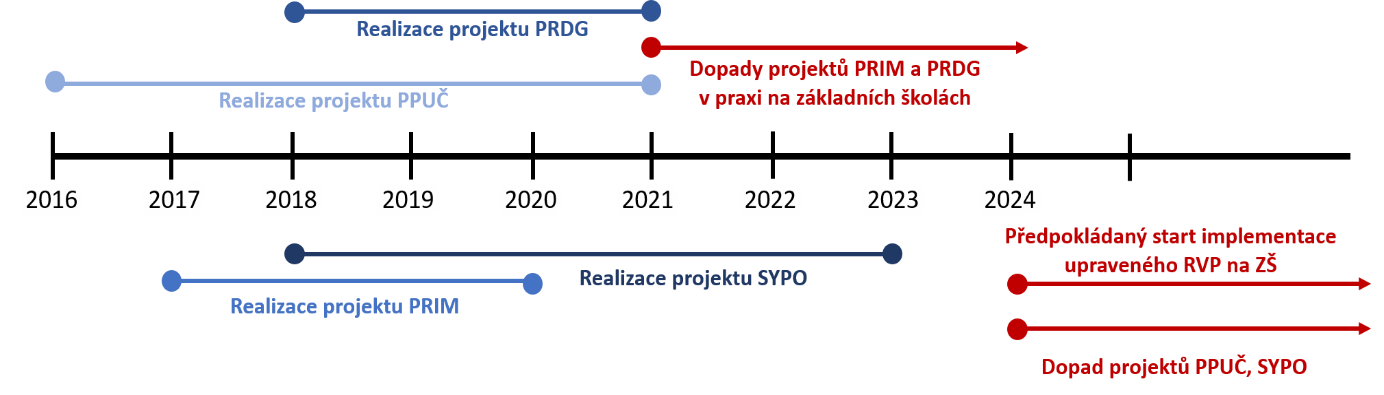 Zdroj: vypracoval NKÚ.MŠMT a NPI neměly přehled o úrovni digitálních kompetencích učitelů v ČRDigitální kompetence učitelů zahrnují využívání digitálních technologií k přímé podpoře výuky, ale také k pracovní interakci a komunikaci s kolegy, žáky, rodiči. Dále také slouží k vlastnímu profesnímu rozvoji a ke spolupráci na rozvoji školy.MŠMT vydalo v roce 2019 Rámec digitálních kompetencí učitele (dále také „Rámec”), který vytvořil NPI v projektu PPUČ. Digitální kompetence vycházely z evropského rámce DigCompEdu. Rámec obsahoval oblasti používání digitálních technologií, které by měli učitelé znát a měli by je umět využívat ve výuce. Z Rámce také vychází jeden z výstupů projektu PPUČ, a to on-line aplikace Profil Učitel21, kterou realizoval NPI.Aplikace Profil Učitel21 má sloužit učitelům pro hodnocení a plánování rozvoje jejich vlastních digitálních kompetencí. Digitální kompetence jsou v aplikaci rozděleny do šesti úrovní, a to od A1 („nováček”) až po C2 („průkopník”). NPI v Profilu Učitel21 odkazuje na materiály, které by měly učitelům pomoci k dosažení vyšší úrovně digitálních kompetencí. Profil Učitel21 je nastaven tak, že přihlášený uživatel provede sebehodnocení u jednotlivých kompetencí. Nicméně uživateli je dopředu známo, jakou úrovní (A1–C2) se hodnotí. Sebehodnoticí charakter a dobrovolnost využívání Profilu Učitel21 tak dle NKÚ nedává přesnou a objektivní informaci pro ověření úrovně digitálních kompetencí učitelů v ČR.NKÚ ověřoval, v jaké míře je Profil Učitel21 využíván učiteli. Průměrná návštěvnost Profilu Učitel21 byla do května 2022 nižší než v roce předcházejícím, jak uvádí tabulka č. 3. Dále bylo v systému v tomto období pouze 2 478 dokončených profilů. Z tabulky č. 3 je patrné, že za poslední rok bylo dokončeno 1 487 nových profilů, což je více než 50 % všech vytvořených profilů. Při více než 133 tisících učitelů ZŠ a SŠ ve školním roce 2021/2022 se jedná o necelá dvě procenta učitelů, kteří si otestovali své digitální kompetence. Tabulka č. 3: Návštěvnost a vývoj počtu nových profilů v modulu Profil Učitel21Zdroj: vypracoval NKÚ na základě dat poskytnutých NPI.NPI neměl a nemá přehled, jakými reálnými digitálními kompetencemi učitelé v České republice disponují. Nesledoval a nevyhodnocoval získaná data z Profilu Učitel21 o výsledných úrovních digitálních kompetencí učitelů. Takto nastavený systém sebehodnocení nedává přesnou a objektivní informaci o digitálních kompetencích testovaného. Vzhledem k výše uvedenému tedy i MŠMT nemělo v kontrolovaném období přesný přehled o digitálních kompetencích učitelů v ČR. Dle dotazníkového šetření NKÚ se digitální kompetence ředitelů a učitelů ZŠ zlepšily během pandemie covidu-19 a distančního vzdělávání. Průměrné zlepšení digitálních kompetencí u ředitelů ZŠ bylo o 1,1 bod a u učitelů ZŠ o 1,0 bod (viz schéma č. 2).Schéma č. 2: Digitální dovednosti ředitelů a učitelů základních škol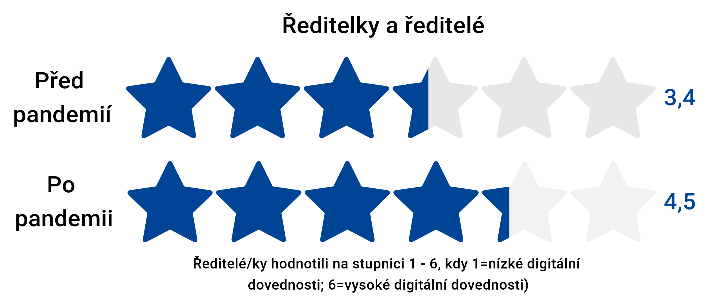 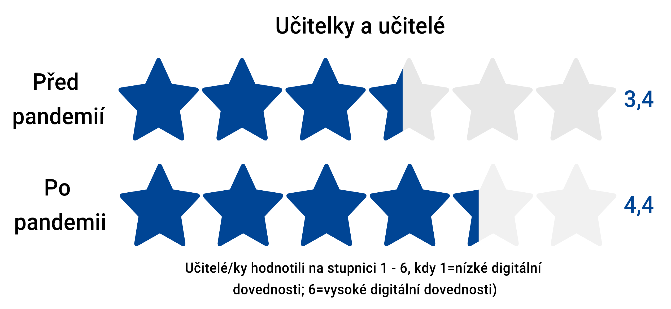 Zdroj: vypracoval NKÚ podle dat z dotazníkového šetření.NPI nenašel způsob, jak podpořit využití digitálních učebních materiálů ve výuceV oblasti digitálního vzdělávání patří mezi další klíčové dovednosti učitelů i práce s digitálními učebními materiály, jako jsou například pracovní listy, videa, zvukové ukázky, animace, simulace apod. Materiály vytvářejí zejména učitelé, kteří je mohou sdílet přes různé webové stránky.Digitální učební materiály vzniklé v rámci projektů podporovaných MŠMT byly dostupné na Metodickém portálu RVP.CZ, který spravoval NPI. Materiály se na portálu nacházely v modulech „Katalog EMA“, „Materiály do výuky” a „Odborné články”.Katalog EMA je katalog digitálních vzdělávacích zdrojů, kde jsou na jednom místě soustředěny odkazy na různé digitální vzdělávací zdroje. Za obsah vložený do Katalogu EMA plně odpovídá jeho autor a ten, kdo materiál zveřejnil. V Katalogu EMA bylo ke konci června 2022 přibližně 46 500 vložených materiálů. Z tohoto počtu vložených materiálů bylo celkem 29 991, tj. 64 % materiálů, bez jakéhokoliv zobrazení (tedy tento počet materiálů nebyl nikdy žádným uživatelem dosud zobrazen). V modulu „Materiály do výuky“ bylo ke konci června 2022 přibližně 10 591 digitálních učebních materiálů. Všechny tyto materiály byly alespoň jednou některým uživatelem zobrazeny. NPI nesledoval počty stažení materiálů do výuky, ale sledoval pouze počty jejich zobrazení. Dle NKÚ má vypovídající hodnotu o využívanosti tohoto modulu počet stažení těchto materiálů, protože pouze stažený materiál lze využít ve výuce. V modulu „Odborné články“ bylo ke konci června 2022 přibližně 8 999 odborných článků. Odborné články procházely publikačním procesem, jehož součástí bylo schvalování, recenzní řízení a korektura ze strany NPI. U odborných článků NPI sledoval počty jejich zobrazení. NPI propagoval tyto moduly na sociálních sítích, na blogu a v newsletterech, nicméně NPI nesledoval dopady a dosah propagace těchto modulů.Tabulka č. 4: Návštěvnost modulů na Metodickém portálu RVP.CZZdroj: vypracoval NKÚ na základě dat poskytnutých NPI.Z tabulky č. 4 je patrné, že největší návštěvnost všech modulů byla v roce 2020, kdy v ČR vypukla pandemie covidu-19 a ve školách probíhalo distanční vzdělávání. U modulů „Katalog EMA” a „Odborné články” návštěvnost mezi lety 2018–2021 rostla, zatímco návštěvnost modulu „Materiály do výuky” spíše klesala (mimo rok 2020).NPI sice podporoval platformu pro sdílení digitálních učebních materiálů, nicméně Metodický portál RVP.CZ nebyl široce využíván cílovou skupinou, tj. učiteli (viz graf č. 1). Vzhledem k velkému objemu vzdělávacích materiálů v modulech „Katalog EMA“, „Materiály do výuky“ a „Odborné články“ nelze považovat tyto moduly za uživatelsky přívětivé a atraktivní, protože se v nich obtížně vyhledávají a filtrují informace. Fyzickou kontrolou Metodického portálu RVP.CZ zjistil NKÚ, že obsahuje velké množství nepřehledně uspořádaných vzdělávacích materiálů. Dle stanoviska NPI není, i přes jeho dílčí úpravy ze strany NPI, tento portál v oblibě učitelů především kvůli jeho nepřehlednosti (viz graf č. 2). Graf č. 1: Využívanost Metodického portálu RVP.CZ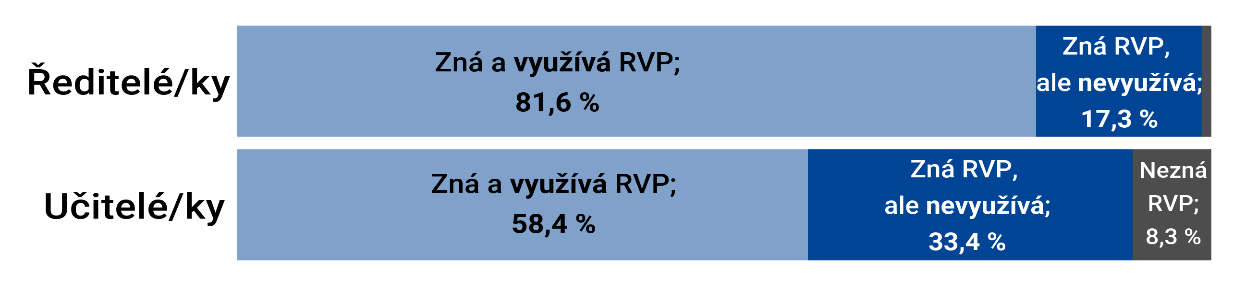 Zdroj: vypracoval NKÚ podle dat z dotazníkového šetření.Z dotazníkového šetření NKÚ vyplynulo, že by přes 19 % respondentů (ředitelů a učitelů) uvítalo větší uživatelskou přívětivost/přehlednost portálu. Dále by téměř 16 % respondentů uvítalo dostupnost informací na jednom portálu (MŠMT využívá pro komunikaci s řediteli a učiteli mj. portál EDU.CZ), viz graf č. 2.Graf č. 2:	Nejčastější odpovědi respondentů na případné změny Metodického portálu RVP.cz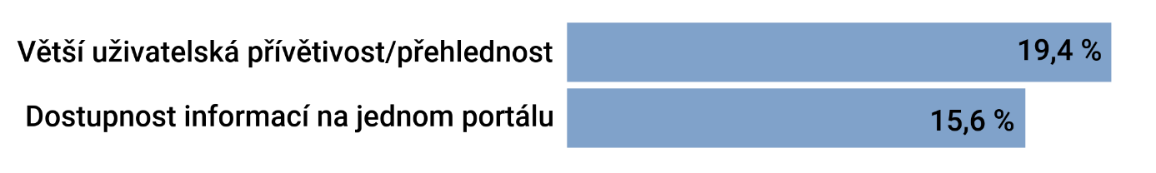 Zdroj: vypracoval NKÚ podle dat z dotazníkového šetření.MŠMT nemělo nastavený udržitelný systém financování ICT pro školyMŠMT stanovuje na počátku každého kalendářního roku normativy pro MŠ, ZŠ, SŠ, konzervatoře, VOŠ, ZUŠ a školní družiny. Největší část normativů tvoří mzdové výdaje. Dle školského zákona  jsou výdaje na učební pomůcky, školní potřeby, učebnice a také výdaje na další vzdělávání pedagogických pracovníků hrazeny ze státního rozpočtu prostřednictvím tzv. ostatních neinvestičních výdajů. Z těchto finančních prostředků mohou školy rovněž pořizovat a obměňovat ICT pomůcky (hardware i software). V roce 2019 MŠMT členilo republikové normativy dle věkových kategorií stejně jako v předchozích letech. MŠMT stanovilo pět kategorií podle poskytovaného vzdělávání, které uvádí tabulka č. 5.Tabulka č. 5: Normativ ONIV na jedno dítě / jednoho žáka na rok 2019 (v Kč)Zdroj: 	www.msmt.cz/vzdelavani/skolstvi-v-cr/ekonomika-skolstvi/republikove-normativy-skol-a-skolskych-zarizeni-zrizovanych-10.V letech 2020–2022 byla struktura normativů ONIV změněna a členěna dle kategorií stupňů vzdělávání uvedených v tabulce č. 6.Tabulka č. 6: Normativ ONIV na jedno dítě / jednoho žáka v letech 2020–2022 (v Kč)Zdroj: vypracoval NKÚ na základě dat dostupných na: www.msmt.cz/vzdelavani/skolstvi-v-cr/ekonomika-skolstvi/rozpocet.V letech 2019–2022 dochází k postupnému růstu ONIV. I přes tento nárůst však stále nedošlo k naplnění avizované potřeby MŠMT z roku 2019 navýšit prostředky ONIV o 500 Kč na žáka. Nedostatečnost peněžních prostředků mj. i v rámci ONIV byla minimálně do konce roku 2018 na ZŠ a SŠ překážkou pro pořízení a obměnu ICT (viz také str. 5 kontrolního závěru NKÚ z kontrolní akce č. 18/18). V roce 2020 MŠMT poskytlo další mimořádné peněžní prostředky ze státního rozpočtu pro ZŠ a nižší stupně gymnázií prostřednictvím navýšení ONIV o 1,3 mld. Kč.  Z tabulky č. 6 je patrné, že v rámci rozpisu ONIV na počátku roku došlo pouze k jednorázovému navýšení v roce 2021 vzhledem k pandemii covidu-19. Dle návrhu rozpočtu kapitoly 333 – Ministerstvo školství, mládeže a tělovýchovy na rok 2022 došlo u rozpočtu ONIV na rok 2022 pro regionální školství územních samosprávných celků ke snížení o 995 mil. Kč oproti roku 2021. V roce 2022 došlo k průměrnému navýšení ONIV oproti roku 2020 na MŠ a ZŠ o 193 Kč na žáka. Další peněžní prostředky na ONIV budou školám v roce 2022 poskytnuty z NPO ve výši 1,2 mld. Kč. MŠMT tyto peněžní prostředky zaměřilo na digitální transformaci škol.MŠMT se tak v kontrolovaném období nepodařilo zajistit navýšení ONIV minimálně o 500 Kč na jednoho žáka. Ministerstvo v letech 2020–2022 nevypracovalo analýzu čerpání ONIV z důvodu šíření pandemie covidu-19.MŠMT v kontrolovaném období nemělo nastavený udržitelný systém financování ICT vybavení. Ministerstvo totiž zadalo vypracování Analýzy stavu digitální infrastruktury a jejího systémového a udržitelného financování v ČR, návrhy budoucích opatření až v průběhu roku 2022. Závěrečnou zprávu by mělo obdržet až v roce 2023, kdy už ale bude poskytovat peněžní prostředky školám v rámci NPO na další pořízení digitálních učebních pomůcek. Z hlediska nastavení udržitelného systému financování ICT vybavení se NKÚ domnívá, že finanční příspěvek na provoz škol by měl být poskytován především ze státního rozpočtu, případně z jiných trvale udržitelných zdrojů (např. od zřizovatele) a jen v minimálně míře by měl být závislý na jednorázových zdrojích (např. z evropských strukturálních a investičních fondů). Toto umožní, aby školy mohly pořizovat ICT vybavení dle reálné potřeby.Vzdělávací instituce a MŠMT nebyly připraveny na distanční vzdělávání Vláda ČR v březnu 2020 vydala zákaz osobní přítomnosti všech žáků a studentů ve školách a školských zařízení z důvodu výskytu covidu-19 na území ČR. Školy přešly na distanční vzdělávání. Distanční vzdělávání je forma výuky, která neprobíhá v učebnách a nevyžaduje se osobní účast učitelů a žáků ve škole. Student s učiteli a se školou komunikuje např. prostřednictvím internetu s využitím aplikací nebo e-mailu. Nicméně školy a studenti se potýkali s nedostatkem potřebného ICT vybavení (viz příloha č. 2 tohoto kontrolního závěru). ČR patřila k zemím, kde distanční forma vzdělávání během pandemie covidu-19 probíhala ve všech stupních vzdělávání nejdéle. V souhrnu za školní roky 2019/2020 a 2020/2021 to bylo přibližně 150 vyučovacích dní (viz příloha č. 3 tohoto kontrolního závěru). Na druhém stupni ZŠ a na SŠ strávili žáci více než polovinu svého vzdělávání během pandemie covidu-19 v režimu distanční výuky (v průměru 143 vyučovacích dní). Na tuto formu výuky však školy nebyly připraveny. Připravenost na distanční vzdělávání mohla být výrazně lepší, pokud by MŠMT realizovalo stanovené aktivity a opatření SDV v příslušných termínech (viz bod 1). Dle ČŠI „se z odhadovaného počtu 250 000 žáků, kteří se neúčastnili online distanční výuky na jaře 2020 podařilo v důsledku řady intervencí realizovaných na konci školního roku 2019/2020 a také ve školním roce 2020/2021 tento počet nezapojených žáků snížit zhruba na pětinu.“Finanční podpora během pandemie covidu-19Během první vlny pandemie covidu-19, tj. od března do června 2020, MŠMT neposkytlo mimořádné peněžní prostředky školám pro zajištění distanční výuky. Ministerstvo poskytlo až během druhé vlny pandemie covidu-19, tj. od září 2020, mimořádnou jednorázovou finanční podporu školám ve výši 1,3 mld. Kč až po nabytí účinnosti ustanovení § 161 odst. 7 zákona č. 561/2004 Sb. Rovněž stanovilo kritéria, účel a další podmínky pro použití těchto mimořádných peněžních prostředků. Peněžní prostředky mohly školy použít na pořízení učebních pomůcek využitelných k realizaci distanční on-line výuky, zejména na přenosné zařízení jako jsou notebooky či tablety, a to včetně příslušenství a softwarového vybavení (viz příloha č. 2 tohoto kontrolního závěru). Podpořeno bylo celkem 4 102 škol, přičemž 4 100 z nich dotaci skutečně využilo, dvě školy celou dotaci vrátily. Základní školy a nižší stupně víceletých gymnázií dotaci využily na pořízení například notebooků/ultrabooků včetně příslušenství, dále pak na tablety, učební pomůcky jako webkamery, mikrofony, headsety, reproduktory, bezdrátové myši apod., na software (licence, výukové programy, software pro on-line výuku a cloudové balíčky) a mobilní telefony. Výrazně tak na školách vzrostl počet zejména přenosných zařízení, která byla využívána při výuce během pandemie covidu-19. Při porovnání let 2018 a 2021 činil nárůst počtu přenosných zařízení ve školách 91 % (viz přílohy č. 1 a 2 tohoto kontrolního závěru).Metodická podpora škol během pandemie covidu-19V první vlně pandemie covidu-19 školy hledaly způsoby, jak nejlépe zajistit distanční výuku. Rozhodovaly, jaké komunikační platformy využít a jak zajistit podmínky výuky v rodinách žáků.8 Současně MŠMT spustilo informační webový portál s doporučenými postupy, on-line vzdělávacími zdroji a také podporou pro pedagogické pracovníky pro zajištění distančního vzdělávání. Následně od září 2020 MŠMT postupně vydalo pět doporučujících metodik, které měly za cíl školám se vzděláváním distančním způsobem pomoci. NPI organizačně zajišťoval od poloviny března do poloviny června 2020 vysílání UčíTelka na České televizi a vydal 15 čísel týdenního informačního zpravodaje pro školy. NPI během první vlny pandemie covidu-19 realizoval 135 webinářů. Pracovníci NPI na základě metodických pokynů MŠMT ve spolupráci s ČŠI zajišťovali adresnou podporu škol. Od května do června 2020 pracovníci NPI kontaktovali celkem 1 212 škol (z nichž bylo 1 018 ZŠ a 194 SŠ).Zkušenosti z distančního vzděláváníČeská školní inspekce v období pandemie provedla tři tematická šetření. Vydala tři tematické zprávy, ve kterých shrnula doporučení v oblasti distančního vzdělávání pro MŠMT, školy a zřizovatele. MŠMT částečně reagovalo na doporučení ČŠI k tematické zprávě Vzdělávání na dálku v základních a středních školách vydané v květnu 2020.8 Dále ministerstvo reagovalo konkrétními kroky a opatřeními na doporučení ČŠI k tematické zprávě Distanční vzdělávání v základních a středních školách vydané v březnu 2021. Naopak MŠMT nereflektovalo doporučení ČŠI z tematické zprávy Návrat k prezenčnímu vzdělávání v základních a středních školách vydané v srpnu 2021 a nenavázalo na tato doporučení žádná konkrétní opatření.Vzdělávání na dálku v období uzavření škol na jaře 2020 potvrdilo, že distanční formy výuky mohou být funkční a přínosné i jako doplněk výuky prezenční. MŠMT prostřednictvím pokusného ověřování na ZŠ a SŠ od září 2021 testuje kombinované prezenční a distanční vzdělávání, a navazuje tak na zkušenosti škol s distančním vzděláváním. Výsledky testování bude mít MŠMT k dispozici nejdříve v roce 2023.Období distančního vzdělávání během pandemie covidu-19 paradoxně přispělo k rozvoji digitálního vzdělávání, což potvrzují kontrolní zjištění NKÚ, dotazníkové šetření provedené NKÚ a tematické zprávy ČŠI.Seznam zkratekČŠI	Česká školní inspekceČR	Česká republikaICT	informační a komunikační technologieKA	klíčová aktivitaKIM	krajský ICT metodikMŠ	mateřská školaMŠMT; ministerstvo	Ministerstvo školství, mládeže a tělovýchovy NKÚ	Nejvyšší kontrolní úřadNPI	Národní pedagogický institut České republikyNPO	Národní plán obnovyONIV	podseskupení položek Ostatní neinvestiční výdajeOP VVV	operační program Výzkum, vývoj a vzděláváníPPUČ	projekt Budování kapacit pro rozvoj základních pre/gramotností v předškolním a základním vzdělávání – Podpora práce učitelůPRDG	projekt Podpora rozvoje digitální gramotnostiPRIM	projekt Podpora rozvíjení informatického myšleníRámec	Rámec digitálních kompetencí učiteleRVP	rámcový vzdělávací programSDV	Strategie digitálního vzdělávání do roku 2020SŠ	střední školaStrategie 2030+	Strategie vzdělávací politiky České republiky do roku 2030+SYPO	projekt Systém podpory profesního rozvoje učitelů a ředitelůZŠ	základní školaSeznam přílohPříloha č. 1: 	Dotazníkové šetření NKÚPříloha č. 2: 	Vybavení škol ICTPříloha č. 3: 	Mezinárodní srovnání distančního vzdělávání během pandemie covidu-19 (2020–2021)Příloha č. 1Dotazníkové šetření NKÚNKÚ provedl v rámci kontrolní akce č. 22/02 – Peněžní prostředky státu a Evropské unie určené na podporu digitálního vzdělávání kvantitativní výzkum metodou standardizovaného dotazníku, a to ve dvou verzích pro základní školy a pro rodiče / zákonné zástupce žáků 4. a 8. tříd. Účelem dotazníkového šetření bylo získání informací o zkušenostech a postojích ředitelů, učitelů a rodičů žáků v oblasti digitálního vzdělávání na základních školách. NKÚ prostřednictvím datové schránky oslovil 3 928 základních škol. Na dotazník odpovědělo 2 077 ředitelů a 19 579 učitelů. V rámci žádosti o vyplnění dotazníku NKÚ požádalo vedení základních škol o distribuci dotazníku také rodičům a zákonným zástupcům žáků 4. a 8. tříd. Na tento dotazník odpovědělo celkem 28 852 rodičů a zákonných zástupců žáků. Vzhledem k tomu, že NKÚ neměl informaci, kolik rodičů a zákonných zástupců žáků bylo prostřednictvím základních škol osloveno, není možné vypočítat návratnost dotazníků.Dotazování v průměru respondentovi zabralo 10 minut, dotazník určený pro učitele a ředitele základních škol obsahoval 19–31 otázek (v závislosti na filtrování odpovědí), dotazník pro rodiče a zákonné zástupce obsahoval 15–17 otázek. Poslední dvě otázky u obou variant dotazníků sloužily k doplnění či vyjádření postoje respondenta. Některé otázky v dotazníku nabízely doplnění v podobě otevřené odpovědi.Dotazníkové šetření probíhalo v období od 20. května do 9. června 2022.Odkaz na interaktivní přílohu je dostupný zde: https://www.nku.cz/scripts/detail.php?id=12815.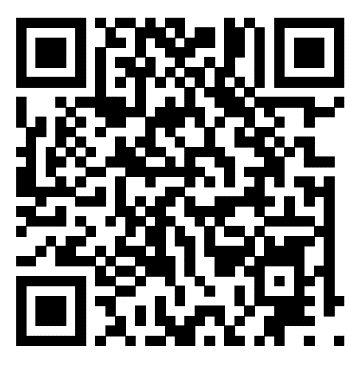 Příloha č. 2Vybavení škol ICTTabulka č. 7: Přehled vybavenosti škol ICT v letech 2018–2021Zdroj: výkazy o ředitelství škol podle stavu k 30. 9. 2018, 30. 9. 2019, 30. 9. 2020 a 30. 9. 2021 (R 13-01) za školní roky 2017/2018, 2018/2019, 2019/2020, 2020/2021.* 	Zahrnuje všechny počítače bez ohledu na to, zda jsou k dispozici zaměstnancům školy nebo dětem, žákům a studentům. ** 	K 30. 9. 2018 proveden součet kategorie „Přenosný“ (zařízení typu notebook a netbook) a „Ostatní“ (zařízení typu tablet, phabet); v ostatních letech kategorie spojeny. *** 	Za rok kolonka zrušena.**** Uzavřený web dostupný pouze žákům nebo pracovníkům školy.Tabulka č. 8: Průměrný počet žáků na jeden počítač / jedno zařízeníZdroj: 	vypracoval NKÚ s využitím dat z výkazů o ředitelství škol poskytnutých MŠMT a ze Statistické ročenky školství – výkonové ukazatele za příslušné roky.Příloha č. 3Mezinárodní srovnání distančního vzdělávání během pandemie covidu-19 (2020–2021)Studie Parlamentního institutu Poslanecké sněmovny Parlamentu České republiky uvádí konkrétní zhodnocení zkušeností s distanční on-line výukou v době uzavření škol v jarních měsících roku 2020 z důvodu pandemie covidu-19, a to ve vybraných zemích: Česká republika, Finsko, Rakousko a Velká Británie. Jak vyplývá z hodnocení zkušeností s distanční on-line výukou v době uzavření škol na jaře 2020 z důvodu pandemie covidu-19, situace v jednotlivých evropských státech se lišila. Tomu odpovídají i data OECD o délce uzavření škol v jednotlivých státech (viz graf č. 3). Česká republikaV České republice byla dle citované studie velmi podobná situace jako v Rakousku (jak vyplývá z průzkumů provedených v České republice). V prvních týdnech po uzavření škol rodiče nahradili práci učitele, kteří s rodinou komunikovali většinou pouze zadáváním úkolů prostřednictvím e-mailu. Až kolem 20 % žáků nebylo zapojeno do on-line komunikace se svými učiteli, a to buď z důvodu nedostatečného počítačového vybavení nebo nízké motivace samotných žáků či nižší podpory ze strany rodin. Na druhé straně školám chyběla zejména metodická podpora. Za období roku 2020 do května 2021 se Česká republika dle mezinárodního srovnání OECD zařadila mezi pět států s nejdéle uzavřenými školami (viz graf č. 3).RakouskoPřechod na on-line distanční výuku byl v Rakousku velmi často pro učitele i žáky nový a situace se na jednotlivých školách lišila. Někde se hodiny výuky zcela zastavily, jinde si studenti naopak stěžovali na nadměrné množství domácích úkolů. V mnoha školách byla výuka poskytována převážně formou vytištěných materiálů připravených k vyzvednutí přímo ve školách. Dle grafu č. 3 bylo Rakousko nad průměrem zemí OECD v délce uzavření škol.FinskoVe Finsku se používání digitálních nástrojů již dříve stalo běžnou součástí denního vyučování. Školy tak ve Finsku zvládly přechod na distanční výuku velmi dobře a nevykazovaly žádné kritické problémy. Ke komunikaci se žáky i rodiči byly využívány stanovené on-line platformy. Důležitým aspektem bylo zejména přizpůsobení režimu rodin domácímu studiu. Graf č. 3 uvádí, že Finsko patřilo k zemím, kde byly školy uzavřené relativně krátkou dobu.Velká BritánieZe zprávy National Audit Office z roku 2021 nebylo ve Velké Británii na příchod pandemie covidu-19 ministerstvo školství připraveno, nedisponovalo žádným plánem nebo strategií, jak zvládnout hromadné narušení prezenční výuky základních a středních škol, a to navzdory tomu, že se ministerstvo školství v roce 2016 zúčastnilo mezivládního cvičení, jehož cílem bylo otestovat, jak Velká Británie zareaguje na pandemii chřipky. Ministerstvo školství již v únoru 2020 zřídilo své operační středisko, zabývající se pandemickou situací, které mělo vyhodnocovat aktuální pandemickou situaci ve školství. Toto středisko se z původních pěti zaměstnanců v únoru rozrostlo na 50 zaměstnanců v květnu. Již 18. 3. 2020 ministerstvo oznámilo, že v zájmu omezení přenosu covidu-19 se od 23. 3. zavřou školy pro všechny žáky, kromě dětí ze znevýhodněného prostředí. Školy byly částečně znovu otevřeny 1. 6. 2020 pro děti předškolního věku a prvního stupně ZŠ. V polovině června začaly školy poskytovat prezenční podporu žákům maturitních ročníků středních škol, aby doplnily jejich distanční výuku. Většina dětí se ale během celého období učila na dálku a do školy se všechny děti vrátily až v září, kdy začal nový školní rok. V dubnu 2020 vydalo ministerstvo pokyn pro poskytování ICT vybavení pro podporu distančního vzdělávání dětí. První vlna více než 1 200 kusů tohoto vybavení se k žákům ze znevýhodněného prostředí dostala dne 18. 5. 2020. Od dubna ministerstvo začalo připravovat metodiku na podporu škol během pandemie covidu-19, teprve koncem června však ministerstvo začalo formovat zastřešující plán podpory, který stanovil cíle, rizika a možné dopady na úrovni resortu. V dubnu zároveň vznikla organizace Oak National Academy, podporovaná ministerstvem školství, poskytující on-line výuku a výukové materiály. Organizace poskytuje učitelům bezplatné vzdělávací lekce a výukové materiály pro žáky ve věku od 4 do 16 let. Tato organizace zároveň poskytuje speciální učivo pro žáky specializačních zařízení. Službu během prvního týdne provozu využilo více než dva miliony lidí. Dle zmíněné studie č. 5.399 Parlamentního institutu pak z průzkumu rodin ve Velké Británii vyplynulo, že distanční výuka byla výzvou hlavně pro děti ze znevýhodněného prostředí (např. kvůli chybějícímu studijnímu prostoru, chybějící technice či chybějící podpory rodičů s učením), které dosahovaly v průměru méně dobrých výsledků než jejich spolužáci. Dle grafu č. 3 nebyly školy ve Velké Británii v součtu uzavřené ani 100 vyučovacích dní.Dle studie Parlamentního institutu začal být již dříve kladen důraz na zvýšení digitální gramotnosti v oblasti ICT v rámci vzdělávacích systémů. V rámci škol se nejednalo pouze o předměty přímo zaměřené na informační technologie, ale o používání digitálních kompetencí jako průřezového tématu napříč celým vzdělávacím procesem. Tento trend byl posílen v období uzavření škol v jarních měsících roku 2020, kdy se potvrdilo, že využívání prvků distančního vzdělávání s podporou digitálních technologií je klíčové a mělo by docházet k posilování on-line nástrojů i během vzdělávání ve standardních (prezenčních) podmínkách. Někteří učitelé se mohli kvůli nedostatku digitálních dovedností potýkat s problémy při přechodu na on-line výuku, což přispívalo k velké různorodosti kvality on-line výuky napříč školami. Efektivní využití informačních a komunikačních technologií pro výukové účely výrazně závisí na digitálních kompetencích učitelů a na tom, zda technologie jsou začleněny do pedagogické praxe. Graf č. 3: 	Počet vyučovacích dnů, kdy byly školy zcela uzavřeny během období 
1. 1. 2020 – 20. 5. 2021 (dle úrovně vzdělání)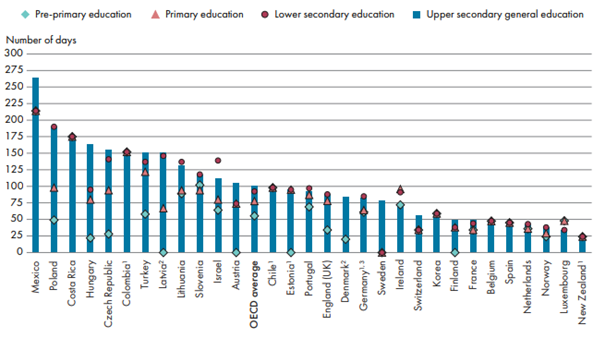 Zdroj: OECD, The State of Global Education: 18 Months into the Pandemic, dostupné na adrese: https://www.oecd-ilibrary.org/education/the-state-of-global-education_1a23bb23-en.ProjektyPříjemce dotaceVýše dotace (v mil. Kč)Čerpáno (v mil. Kč)Projekt ukončenPPUČNárodní pedagogický institut ČR98,798,331. 11. 2021SYPONárodní pedagogický institut ČR341,6247,5(k 30. 6. 2022)30. 6. 2023PRIMPedagogická fakulta Jihočeské univerzity v Českých Budějovicích109,897,431. 11. 2020PRDGPedagogická fakulta Univerzity Karlovy10993,331. 12. 2020CelkemCelkem659,1536,5PHASTKKVKPLKJČKLBKUSKKHKPAKVYSJHKOLKMSKZLKCELKEMPočet MŠ4358081252813282353603153202916793884663185 349Počet ZŠ252534992072461832602482362604602764132433 917Počet SŠ187148315588499474756312392136701 285Počet gymnázií743791522132219201840193916363Počet škol celkem9481 52726455864848073665665163213027751 05464710 914Počet KIM1122111122212120Počet škol na KIM9481 527132279648480736656325,5316651775527647545,7Rok/měsícI.II.III.IV.V.VI.VII.VIII.IX.X.XI.XII.Návštěvnost20215 7438 5595 7884 2945 7102 4841 3722 5925 7098 5832 9032 625Návštěvnost20225 4165 3075 8304 4214 537-------Nové profily2021------22611221663947Nové profily2022163206202184164111------RokModul „Materiály do výuky“Modul „Odborné články“Modul „Katalog EMA“2018783 9941 148 107382019746 2991 156 1795 71220201 217 1551 330 42514 8302021873 0591 420 39015 059Věková kategorieOstatní neinvestiční výdaje celkem Kč/žáka3–5 let5416–14 let1 13615–18 let1 11719–21 let700Krajské zařízení ústavní výchovy2 500Kategorie2020202120222022 (NPO)MŠ v běžné třídě399700450741MŠ dle § 16 odst. 9 školského zákona9801 2501 150741Přípravná třída ZŠ578900600887Přípravný stupeň ZŠ speciální1 4001 7001 4508871. stupeň ZŠ (bez 2. stupně)1 3133 0001 7108871. stupeň ZŠ (s 2. stupněm)1 1552 8001 7108872. stupeň ZŠ9981 6001 2208871. stupeň ZŠ dle § 16 odst. 9 školského zákona1 8503 5002 3008872. stupeň ZŠ dle § 16 odst. 9 školského zákona1 7002 3001 800887ZŠ speciální1 9003 0002 000887SŠ dle oboru vzdělání683–20 3561 250–20 923800–22 702249–749VOŠ dle akreditovaného vzdělávacího programu651800800-2018201920202021Stolní počítače celkem*307 340316 387317 442319 664z toho: přístupné dětem, žákům a studentům199 960202 113204 277205 133MŠ4 3254 2243 9543 3411. st. ZŠ77 64979 93081 22681 0002. st. ZŠ76 99678 83380 46981 400SŠ87 20689 12990 60391 090Konzervatoř a VOŠ10 2869 6369 6739 185z toho: s připojením na internet***196 809199 325201 491z toho: stáří max. dva roky32 71746 60651 73352 745tj. %16,623,425,725,7Přenosná zařízení typu notebook, tablet apod.*166 117**187 191244 399317 391z toho: přístupné dětem, žákům a studentům71 953**94 644130 982166 008MŠ5 015**8 76113 57016 2151. st. ZŠ31 685**44 77963 56683 9972. st. ZŠ28 881**39 81256 34375 573SŠ21 064**23 40521 21134 389Konzervatoř a VOŠ1 317**1 4051 7502 330z toho: s připojením na internet***69 611**92 241127 970z toho: stáří max. dva roky20 512**45 49072 75586 521tj. %29,549,356,952,12018201920202021Školní bezdrátová síť (WI-FI)MŠ3 0303 4154 2084 6261. st. ZŠ3 5613 7323 9484 0762. st. ZŠ2 3902 5152 6662 766SŠ1 1821 1971 2311 249Konzervatoř a VOŠ169163166165Školní bezdrátový systém (školní intranet)****z toho:dostupný on-line žákům/rodičůmMŠ257/109299/138406/210816/4431. st. ZŠ1 042/7491 163/8641 472/1 2322 524/2 1172. st. ZŠ957/7011 052/7981 308/1 1142 085/1 852SŠ808/728834/769889/8291 059/985Konzervatoř a VOŠ136/122133/120140/132148/11820182018201920192020202020212021Typ školyZŠSŠZŠSŠZŠSŠZŠSŠŽáci celkem940 928403 949952 946408 086962 348417 301964 571430 214Stolní počítače6,084,636,004,575,954,605,934,72Přenosná zařízení15,5319,1710,9517,448,0319,676,0412,51Stolní počítače + přenosná zařízení4,373,733,913,623,413,732,993,42